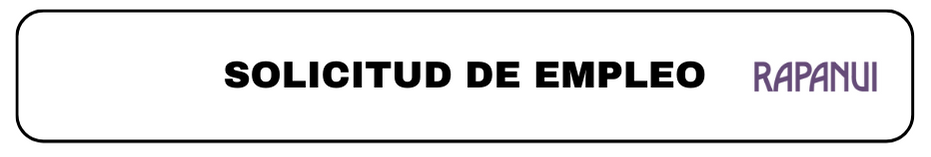 Firma: ____________________________		Fecha: ____________________________Por favor adjunte su CV a este formulario ¡Gracias por tu aplicación!DATOS PERSONALES DATOS PERSONALES DATOS PERSONALES DATOS PERSONALES Nombre y Apellido:Nombre y Apellido:Edad:Edad:Dirección: Dirección: Dirección: Dirección: Localidad/Barrio: Provincia:Provincia:Número de teléfono:Dirección de correo electrónico:Dirección de correo electrónico:Dirección de correo electrónico:Dirección de correo electrónico:¿De qué Ciudad de Río Negro sos ?:¿De qué Ciudad de Río Negro sos ?:¿De qué Ciudad de Río Negro sos ?:¿De qué Ciudad de Río Negro sos ?:ESTUDIOSESTUDIOSESTUDIOS¿Estas estudiando?:Si ☐    No ☐Carrera: Universidad: DATOS LABORALESDATOS LABORALESDATOS LABORALES¿Tenes que experiencia laboral ?:Si ☐    No ☐Empresa:Periodo:Empresa:Periodo:DATOS ADICIONALESDATOS ADICIONALESDATOS ADICIONALESDisponibilidad:       Mañana   ☐                  Tarde   ☐                  Noche   ☐                  Fin de semana   ☐Disponibilidad:       Mañana   ☐                  Tarde   ☐                  Noche   ☐                  Fin de semana   ☐Disponibilidad:       Mañana   ☐                  Tarde   ☐                  Noche   ☐                  Fin de semana   ☐¿Conoces alguien que trabaje en Rapanui?:Si ☐    No ☐¿A qué colaborador de Rapanuiconoces?¿A qué colaborador de Rapanuiconoces?